PHARMACY PLAQUES AND NAME SLIDES ORDER FORM                                  Prices Effective 1 January 2022  + Postage minimum charge $10.00 (GST Inclusive)Please   tick preferred options and   handwrite on this form any changes you require Details or features can be changed to suit your pharmacy but there may be a slight variance in the price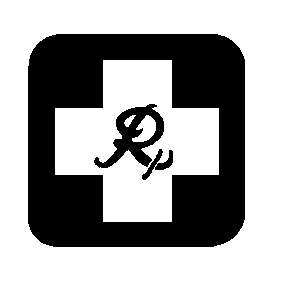                                                                (2)                                   (3)   Standard Plaque Dimensions: 300mm x 210mm    Plaque Standard Colours: Gold plaque with Black writing – Guild logo in bluePRICES QUOTED  FOR GUILD MEMBERS ONLY AND ARE INCLUSIVE OF GST  Wall Plaque $95.00        Benchtop Stand $100.00           Name Slides $30.00 each  Extra name channel (option 1) $10.00                                                             NAME SLIDES (PLEASE PRINT CLEARLY IN BLOCK LETTERS)1.  ...........................................................................................................................................2.  ...........................................................................................................................................3.  ...........................................................................................................................................4.  ...........................................................................................................................................5.  ...........................................................................................................................................6.  ...........................................................................................................................................Please fill out this form email to the Pharmacy Guild (SA Branch) Email: guildsa@sa.guild.org.au      Fax: (08) 8333 1729  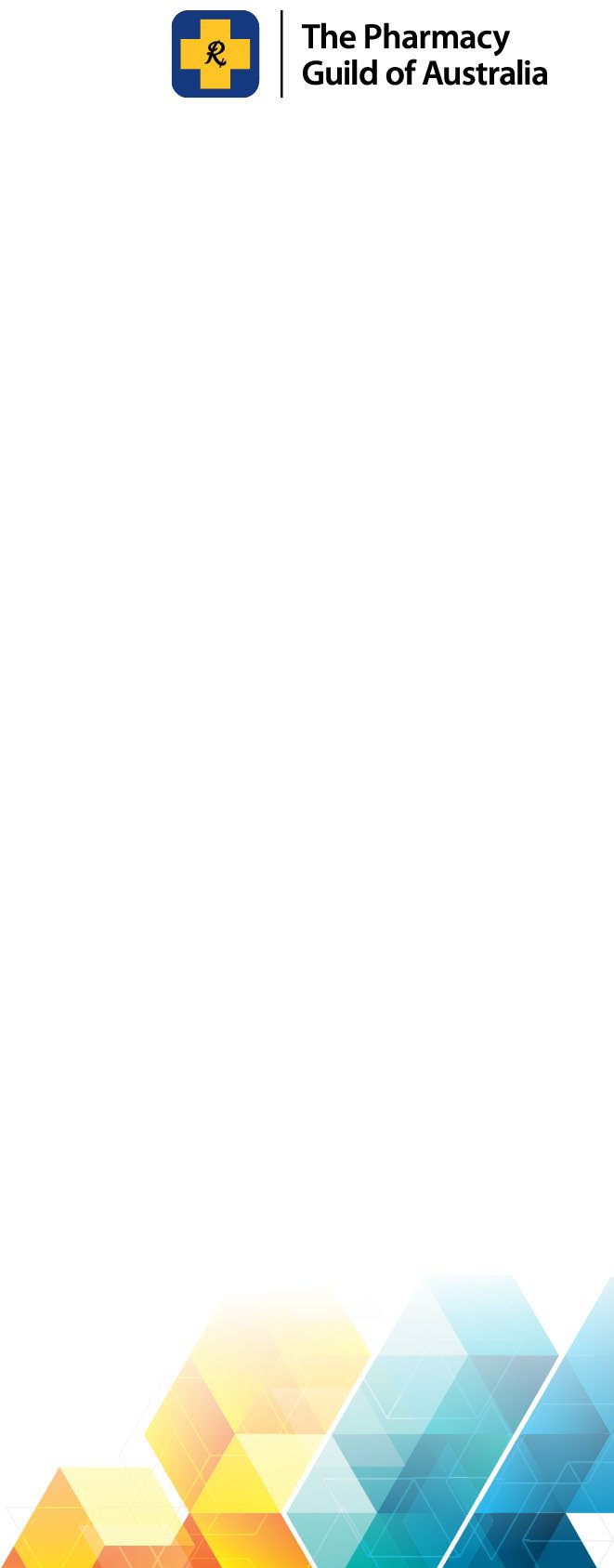 Pharmacy Name:Contact Person:Telephone:Postal AddressEmail for Invoice